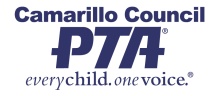 Camarillo Council of PTAs Motion FormMaker of the Motion:	 Date:	[     ] Association Meeting	[     ] Executive MeetingI move: 		Secretary Use Only:  Second     Motion Carried    Motion Defeated     		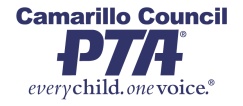 Camarillo Council of PTAs Motion FormMaker of the Motion:	 Date:	[     ] Association Meeting	[     ] Executive MeetingI move: 		Secretary Use Only:  Second     Motion Carried    Motion Defeated     		